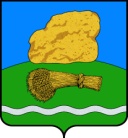 РОССИЙСКАЯ ФЕДЕРАЦИЯКалужская областьАдминистрация муниципального района«ДУМИНИЧСКИЙ РАЙОН»ПОСТАНОВЛЕНИЕ02.02.2023 г.                                                                                                                № 57                                                                   О внесении изменений в муниципальную программу муниципального района «Думиничский район»  «Безопасность жизнедеятельности на территории муниципального района «Думиничский район»	В соответствии с Федеральными законами от 12 февраля 1998 года № 28-ФЗ «О гражданской обороне», от 21 декабря 1994 года № 68-ФЗ «О защите населения и территорий от чрезвычайных ситуаций природного и техногенного характера», от 6 октября 2003 года № 131-ФЗ «Об общих принципах организации местного самоуправления в Российской Федерации», Указом Президента Российской Федерации от 2 июля 2021 года № 400 «О стратегии национальной безопасности Российской Федерации» и в целях обеспечения безопасности муниципального района «Думиничский район», руководствуясь ст. 179 Бюджетного кодекса Российской Федерации, постановлением администрации МР «Думиничский район» от 13 августа 2013 года № 732 «Об утверждении Порядка принятия решений о разработке муниципальных программ муниципального района «Думиничский район», их формирования и реализации и Порядка проведения оценки эффективности реализации муниципальных программ муниципального района «Думиничский район», руководствуясь Уставом муниципального района «Думиничский район»,  ПОСТАНОВЛЯЮ:Внести в муниципальную программу муниципального района «Думиничский район» «Безопасность жизнедеятельности на территории муниципального района «Думиничский район», утвержденную Постановлением администрации МР «Думиничский район» от 25 октября 2022 года № 503 (далее  - муниципальная программа)  следующие изменения:1.2. В паспорте муниципальной программы пункт 8 «Объемы финансирования муниципальной программы за счет бюджетных ассигнований» изложить в следующей редакции:1.3. Раздел 5 муниципальной программы «Объем финансовых ресурсов, необходимых для реализации муниципальной программы» изложить в следующей редакции:«Объем финансовых ресурсов, необходимых для реализации муниципальной программы» (тыс. руб. в ценах каждого года)2. Настоящее Постановление вступает в силу с даты его подписания, подлежит опубликованию на официальном сайте www.zskaluga.ru, размещению на официальных сайтах  муниципального района «Думиничский район» www.admduminichi.ru, https://duminichi-r40.gosweb.gosuslugi.ru/.3. Контроль за исполнением настоящего постановления оставляю за собой.   Глава администрации                                                                    С.Г. Булыгин8. Объемы финансирования муниципальной программы за счет бюджетных ассигнованийНаименование показателяВсего тыс. руб.в том числе по годам:в том числе по годам:в том числе по годам:в том числе по годам:в том числе по годам:в том числе по годам:8. Объемы финансирования муниципальной программы за счет бюджетных ассигнованийНаименование показателяВсего тыс. руб.2023202420252026202720288. Объемы финансирования муниципальной программы за счет бюджетных ассигнованийВСЕГО45056,9356730,2887295,8957465,9387854,9387854,9387854,9388. Объемы финансирования муниципальной программы за счет бюджетных ассигнованийв том числе по источникам финансирования:8. Объемы финансирования муниципальной программы за счет бюджетных ассигнованийСредства районного бюджета45056,9356730,2887295,8957465,9387854,9387854,9387854,9388. Объемы финансирования муниципальной программы за счет бюджетных ассигнованийНаименование показателяВсегоВ том числе по годамВ том числе по годамВ том числе по годамВ том числе по годамВ том числе по годамВ том числе по годамНаименование показателяВсего202320242025202620272028ВСЕГО45056,9356730,2887295,8957465,9387854,9387854,9387854,9381. По источникам финансирования:бюджетные ассигнования – итого45905,9356730,2887295,8957465,9387854,9387854,9387854,938- средства бюджета МР «Думиничский район»45905,9356730,2887295,8957465,9387854,9387854,9387854,938в том числе по участникам:администрация МР «Думиничский район» 13620,921846,342096,542127,762516,762516,762516,76- средства бюджета МР «Думиничский район»13620,921846,542096,542127,762516,762516,762516,76образовательные учреждения МР «Думиничский район»120202020202020- средства бюджета МР «Думиничский район»120202020202020МКУК «Думиничская централизованная библиотечная система»60101010101010- средства бюджета МР «Думиничский район»60101010101010муниципальное казенное учреждение "Единая дежурно-диспетчерская служба муниципального района "Думиничский район"30461,0154863,9485169,3555308,1785308,1785308,1785308,178- средства бюджета МР «Думиничский район»30461,0154863,9485169,3555308,1785308,1785308,1785308,178